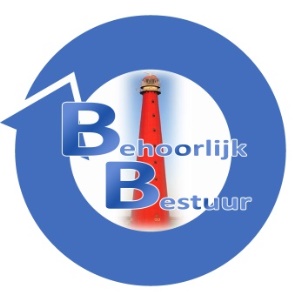 Den Helder, 28-02-2020Schriftelijke Vragen Behoorlijk Bestuur omtrent de Baliestraat, conform art. 36 Reglement van Orde.Woningstichting Den Helder beraadt zich wederom over toekomst ’kleine huisjes’: Heimwee naar de BalistraatHonderd jaar oud zijn deze karakteristieke huisjes in de Balistraat. Huizen die leegkomen, worden niet meer verhuurd. Woningstichting buigt zich de komende tijd over de toekomst van haar woningbezit in de Balistraat. Huizen die nu leeg komen, worden niet meer verhuurd.Woningstichting Den Helder verhuurt 52 woningen in de Balistraat. Vijftien jaar geleden was er al sprake van dat de woningen mogelijk gesloopt zouden worden. De inmiddels honderd jaar oude huisjes werden naar de toen heersende normen als te klein beschouwd; vooral de - in sommige gevallen vier - slaapkamers en de douchecel voldeden niet aan de moderne eisen. De woningbouwcorporatie sprak in 2005 over nieuwbouw met ’een vergelijkbare beeldkwaliteit’.Toch werd destijds besloten de huisjes nog een keer op te knappen. Vooral omdat het merendeel van de bewoners weinig te klagen had en graag in het doodlopende straatje wilde blijven wonen. De renovatie beperkte zich destijds tot nieuwe kozijnen en voordeuren, dubbele beglazing en het aanpakken van de doucheruimte. Zodat de huisjes nog zo’n vijftien tot twintig jaar mee zouden kunnen.Bovenstaande is een klein stukje uit het NHD van 7 februari jl.Dit deed bij Behoorlijk Bestuur de volgende vragen oproepen:Is ondertussen meer duidelijkheid of dit complex  gesloopt wordt? Hoe verhoudt deze sloop zich tot een mogelijk te kort aan sociale (betaalbare) huurwoningen? In onze gemeente is woonvorm Tiny Houses als nieuwe manier van wonen opgenomen, waarom worden de woningen in de Balistraat als te klein beschouwd? Valt dit complex onder monumentenlijst?Zoniet is dit complex dan beeldbepalend te noemen?Behoorlijk Bestuur vindt het wenselijk dat wat historisch is te behouden, bent u dit met ons eens?Bent u bereid om sloop van dit complex tegen te houden? En met woningstichting in gesprek te gaan?Wij zien uw antwoorden graag onderbouwd tegemoet.Namens de fractie van Behoorlijk BestuurFaVz Sylvia Hamerslag